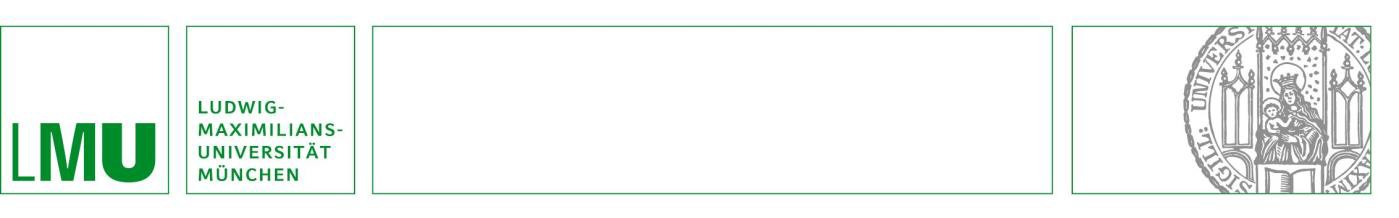 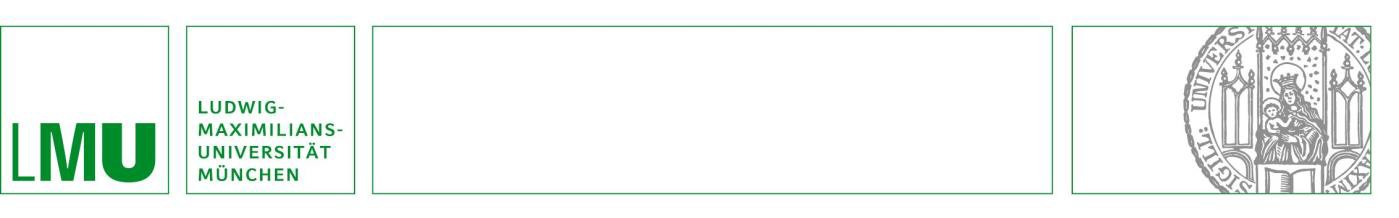 Modulprüfungstermine 
im Wintersemester 2020/21Für Studierende der LernbehindertenpädagogikFür Studierende anderer sonderpädagogischer FachrichtungenStand: 27.10.2020, TEÖffentliche VerkehrsmittelStadtbus 154, Haltestelle Giselastraße U-Bahn U3/U6, Haltestelle GiselastraßeInternet: www.edu.lmu.de/lbpModulPrüfungsartAnmeldungDatumUhrzeitWo?Wo?Modul 11. Sem.digitaleKlausurbenotetwird noch 
bekannt gegebenMittwoch10.02.2021Mittwoch10.02.20218:00-10:00 Uhr8:00-10:00 Uhr8:00-10:00 UhrIm Moodle-Kursder beidenSeminare FSL 1.3Modul 23. Sem.digitaleKlausurunbenotetwird noch 
bekannt gegebenFreitag19.02.2021Freitag19.02.202116.00-18.00 Uhr16.00-18.00 Uhr16.00-18.00 UhrMoodle-Kurs wird für dieKlausur angelegtModul 4
5./6. Sem.Förder- gutachten/ Förderplan
benotetwird noch 
bekannt gegebenAbgabetermin Fördergutachten und Kurzform des Förderplans:
KW 6 in den Veranstaltungen FSL 4.2
Abgabetermin Förderplan: Ende des SoSe 21Abgabetermin Fördergutachten und Kurzform des Förderplans:
KW 6 in den Veranstaltungen FSL 4.2
Abgabetermin Förderplan: Ende des SoSe 21Abgabetermin Fördergutachten und Kurzform des Förderplans:
KW 6 in den Veranstaltungen FSL 4.2
Abgabetermin Förderplan: Ende des SoSe 21Abgabetermin Fördergutachten und Kurzform des Förderplans:
KW 6 in den Veranstaltungen FSL 4.2
Abgabetermin Förderplan: Ende des SoSe 21Abgabetermin Fördergutachten und Kurzform des Förderplans:
KW 6 in den Veranstaltungen FSL 4.2
Abgabetermin Förderplan: Ende des SoSe 21Abgabetermin Fördergutachten und Kurzform des Förderplans:
KW 6 in den Veranstaltungen FSL 4.2
Abgabetermin Förderplan: Ende des SoSe 21Modul 8
9. Sem.mündliche Prüfung
unbenotetwird noch 
bekannt gegebenDie Prüfungen werden in KW 4 abgenommen.
Alle Inhalte der Seminare bis einschließlich KW 3 sind prüfungsrelevant.Die Einteilung zur Prüfung ist erst nach 
Beendigung des Anmeldezeitraums möglich.
Beachten Sie daher den Aushang im Schaukasten ab Ende Dezember!Die Prüfungen werden in KW 4 abgenommen.
Alle Inhalte der Seminare bis einschließlich KW 3 sind prüfungsrelevant.Die Einteilung zur Prüfung ist erst nach 
Beendigung des Anmeldezeitraums möglich.
Beachten Sie daher den Aushang im Schaukasten ab Ende Dezember!Die Prüfungen werden in KW 4 abgenommen.
Alle Inhalte der Seminare bis einschließlich KW 3 sind prüfungsrelevant.Die Einteilung zur Prüfung ist erst nach 
Beendigung des Anmeldezeitraums möglich.
Beachten Sie daher den Aushang im Schaukasten ab Ende Dezember!Die Prüfungen werden in KW 4 abgenommen.
Alle Inhalte der Seminare bis einschließlich KW 3 sind prüfungsrelevant.Die Einteilung zur Prüfung ist erst nach 
Beendigung des Anmeldezeitraums möglich.
Beachten Sie daher den Aushang im Schaukasten ab Ende Dezember!Die Prüfungen werden in KW 4 abgenommen.
Alle Inhalte der Seminare bis einschließlich KW 3 sind prüfungsrelevant.Die Einteilung zur Prüfung ist erst nach 
Beendigung des Anmeldezeitraums möglich.
Beachten Sie daher den Aushang im Schaukasten ab Ende Dezember!Die Prüfungen werden in KW 4 abgenommen.
Alle Inhalte der Seminare bis einschließlich KW 3 sind prüfungsrelevant.Die Einteilung zur Prüfung ist erst nach 
Beendigung des Anmeldezeitraums möglich.
Beachten Sie daher den Aushang im Schaukasten ab Ende Dezember!Modul 9
9. Sem.Poster-präsentationunbenotetwird noch 
bekannt gegebenDie Prüfung findet im Rahmen der Veranstaltung „9.2 Evaluation und Qualitätsentwicklung 
im Förderschwerpunkt Lernen“ statt.Die Prüfung findet im Rahmen der Veranstaltung „9.2 Evaluation und Qualitätsentwicklung 
im Förderschwerpunkt Lernen“ statt.Die Prüfung findet im Rahmen der Veranstaltung „9.2 Evaluation und Qualitätsentwicklung 
im Förderschwerpunkt Lernen“ statt.Die Prüfung findet im Rahmen der Veranstaltung „9.2 Evaluation und Qualitätsentwicklung 
im Förderschwerpunkt Lernen“ statt.Die Prüfung findet im Rahmen der Veranstaltung „9.2 Evaluation und Qualitätsentwicklung 
im Förderschwerpunkt Lernen“ statt.Die Prüfung findet im Rahmen der Veranstaltung „9.2 Evaluation und Qualitätsentwicklung 
im Förderschwerpunkt Lernen“ statt.L-Prop.für PIRPräsenz-KlausurDonnerstag, 4.2.2020 während der Seminarzeit (16-18 Uhr)Raum wird rechtzeitig im Seminar bekannt gegebenK-Prop.für PIRPräsenzKlausurDonnerstag, 4.2.2020 während der Seminarzeit (14-16 Uhr)Raum wird rechtzeitig im Seminar bekannt gegeben